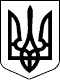 Новосанжарська селищна радаПолтавського району Полтавської області(сімнадцята сесія восьмого скликання)Р І Ш Е Н Н Я24 грудня 2021 року                      смт Нові Санжари                                     № 97Про затвердження проєкту землеустрою щодо відведення земельної ділянки площею 2,0000 га для ведення особистогоселянського господарства громадянинуКовбасу П.П. в межах с. КунцевеКеруючись статтями 12, 33, 118, 122 Земельного кодексу України, статтею 50 Закону України «Про землеустрій», пунктом 34 статті 26 Закону України «Про місцеве самоврядування в Україні», розглянувши заяву громадянина Ковбаса Павла Павловича про затвердження проєкту землеустрою щодо відведення земельної ділянки площею 0,0640 га та передачу її у власність для ведення особистого селянського господарства в межах с. Кунцеве, Полтавського району, Полтавської області, виготовлений ФОП Білоус І.І., витяг з Державного земельного кадастру про земельну ділянку від 26.10.2021 року, враховуючи висновки галузевої постійної комісії селищної ради,селищна рада вирішила:1. Затвердити громадянину Ковбасу Павлу Павловичу проєкт землеустрою щодо відведення земельної ділянки для ведення особистого селянського господарства площею 0,0640 га, кадастровий номер 5323482201:01:001:0599, що знаходиться в межах с. Кунцеве, Полтавського району, Полтавської області.2. Передати у власність громадянину Ковбасу Павлу Павловичу земельну ділянку площею 0,0640 га (рілля), кадастровий номер 5323482201:01:001:0599, для ведення особистого селянського господарства, що знаходиться в межах                  с. Кунцеве, Полтавського району, Полтавської області.3. Громадянину Ковбасу П.П. зареєструвати земельну ділянку відповідно до чинного законодавства.4. Громадянину Ковбасу П.П. використовувати земельну ділянку за цільовим призначенням.Селищний голова                                                          Геннадій СУПРУН